Чтобы принять участие в онлайн-голосовании по отбору общественных территорий самостоятельно, жителю муниципального образования необходимо пройти авторизацию на Платформе (51.gorodsreda.ru, представленной в пункте 1) или в личном кабинете пользователя через Госуслуги (пункт 2), для которого разработан модуль взаимодействия с Платформой. Голосование на платформе 51.gorodsreda.ruЗаходим на сайт 51.gorodsreda.ru, на открывшейся странице проверяем регион при необходимости выбираем нужный в выпадающем меню.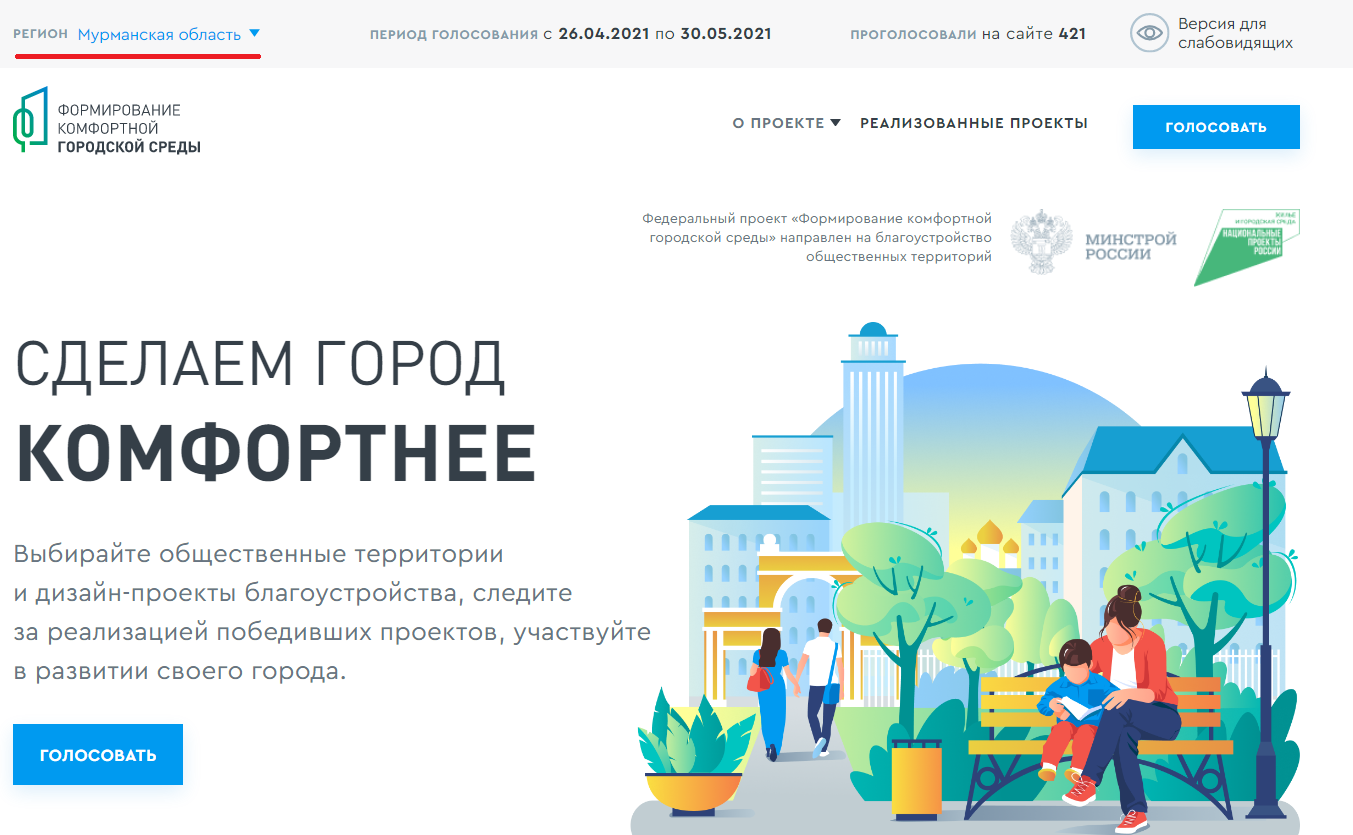 После выбора региона, нажимаем на кнопку «Голосовать» 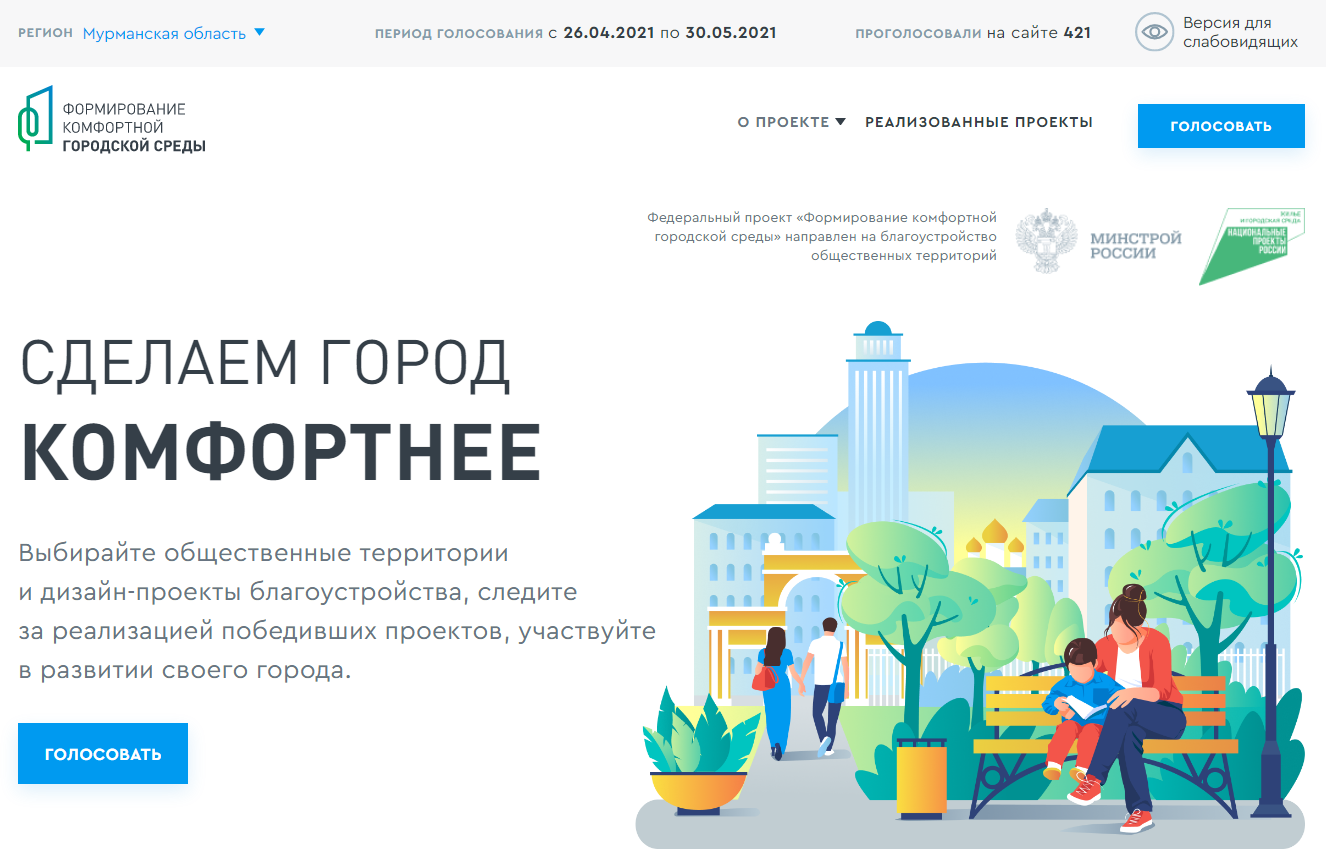 В Выпадающем меню выбираем муниципальное образование.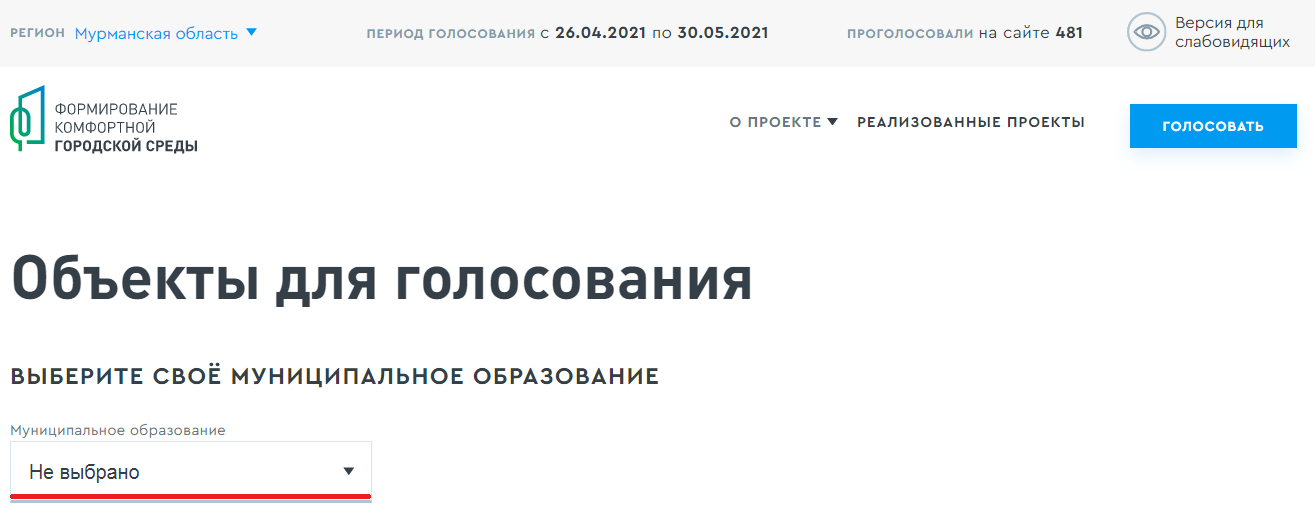 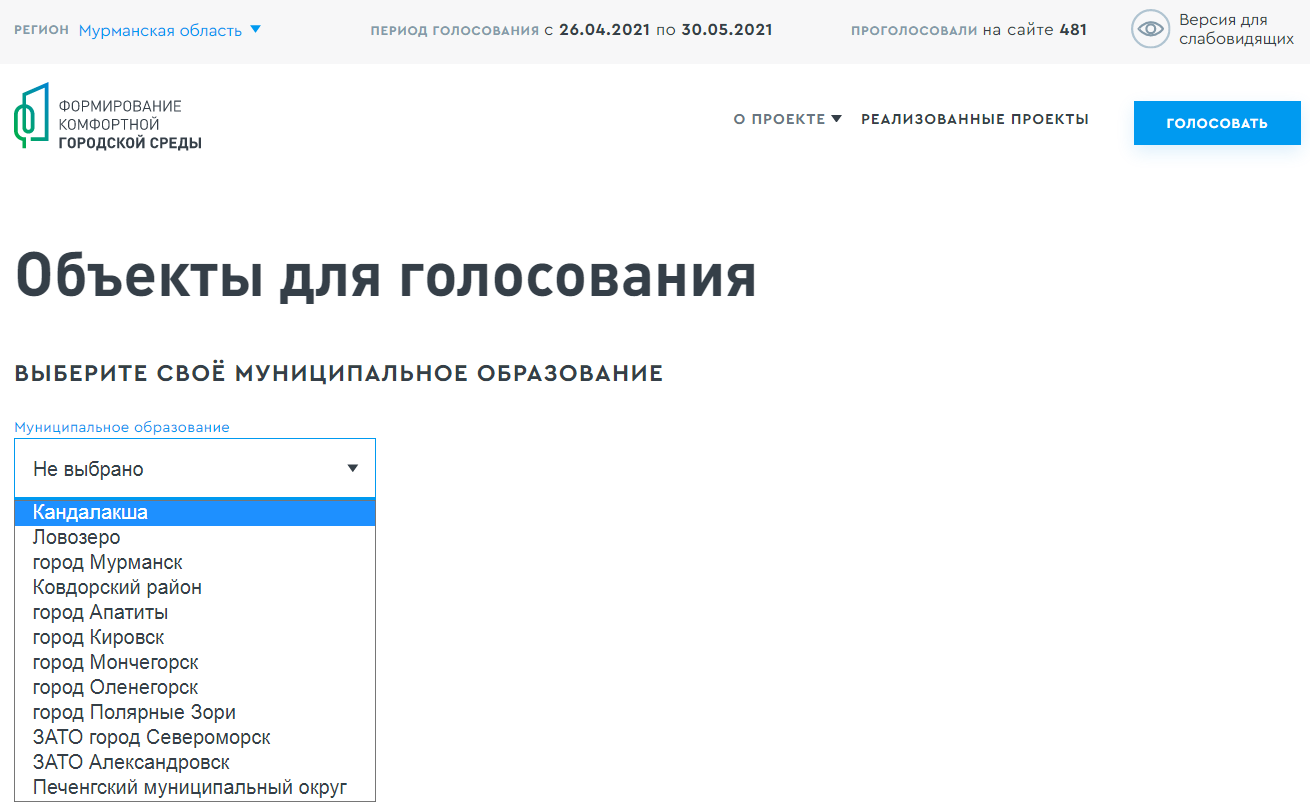 После выбора муниципального образования появится список с доступными объектами для голосованияВыбираем понравившийся объект и нажимаем кнопку «Узнать подробности и проголосовать».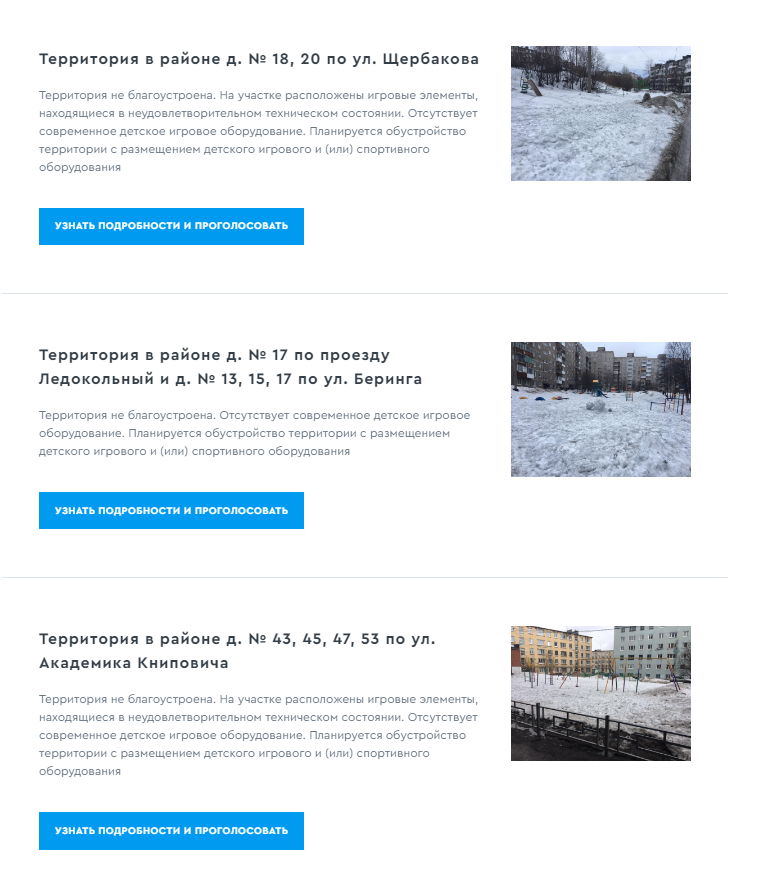 Откроется страница с информацией об объекте, на которой можно ознакомиться с информацией о кураторе территории, о количестве проголосовавших, фото, описанием, для голосования необходимо нажать кнопку «Голосовать за объект», для перехода к форме регистрации для голосования.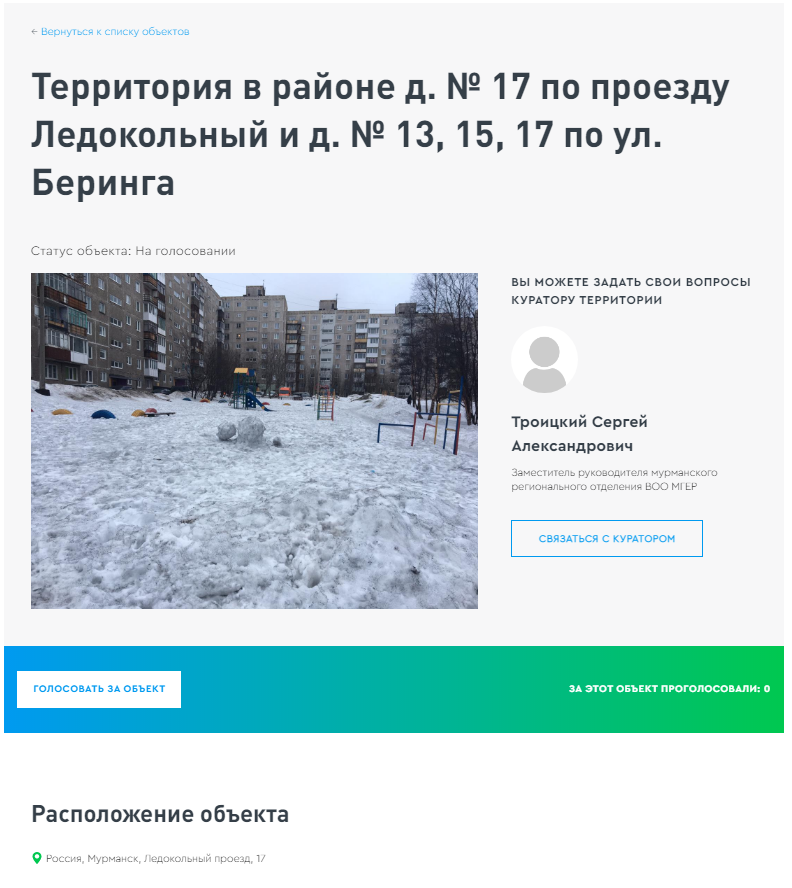 Необходимо заполнить поля формы, поставить галочку напротив согласия на обработку персональных данных. После заполнения данных нажать на кнопку «Продолжить регистрацию»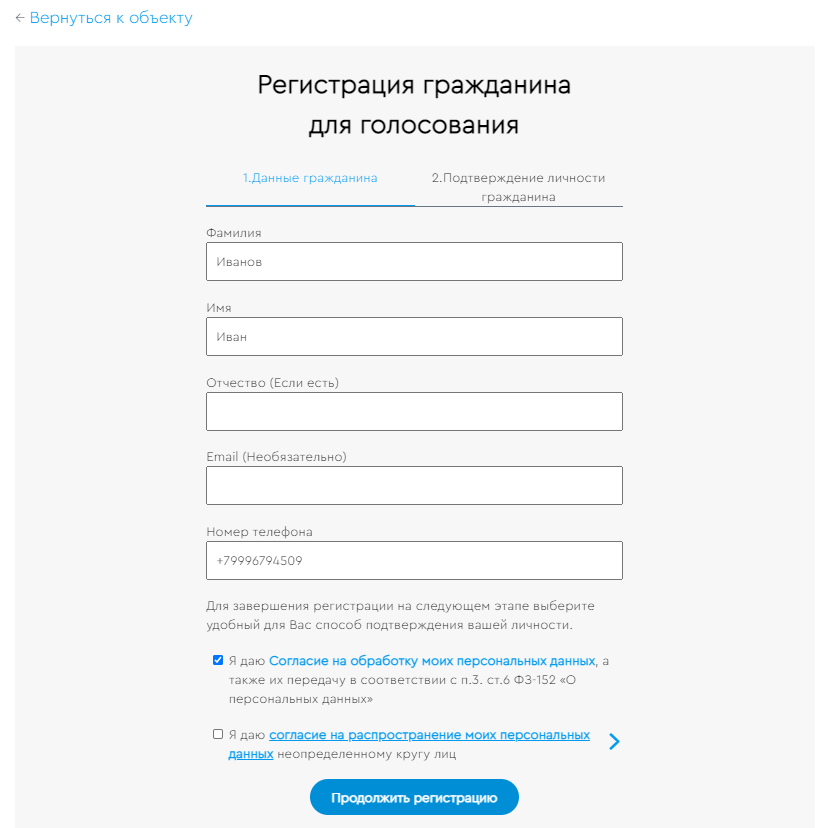 При нажатии на кнопку «Продолжить регистрацию» станет доступна авторизация на Платформе двумя способами - с помощью портала Госуслуги и по номеру телефона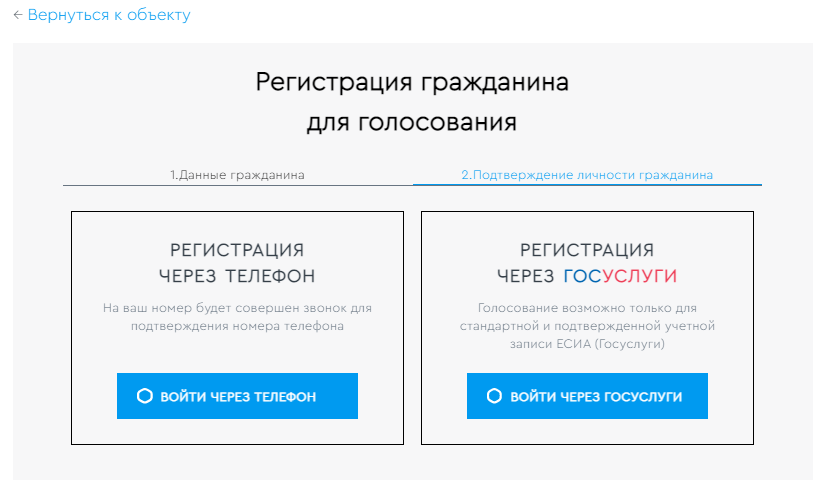 А. По номеру телефона. Для голосования по номеру телефона необходимо подтвердить свой номер телефона. Процедура подтверждения выглядит следующим образом: после ввода номера телефона на него поступает звонок. Для подтверждения номера необходимо ввести на сайте 4 последних цифры входящего номера, нажимаем «Подтвердить»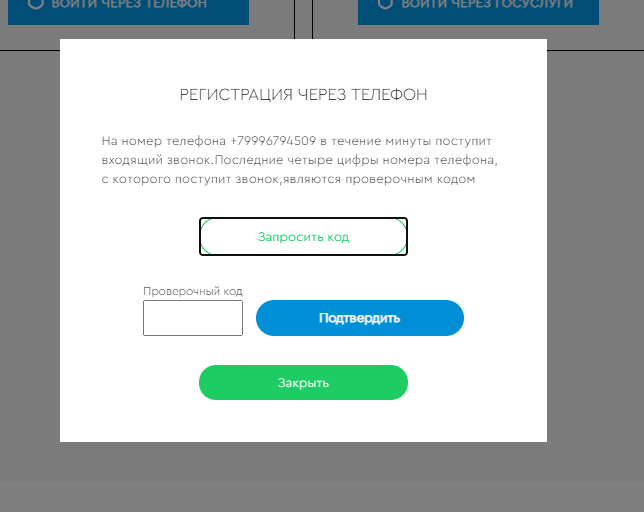 После регистрации по номеру телефона появится окно об успешном голосовании, нажимаем «Закрыть»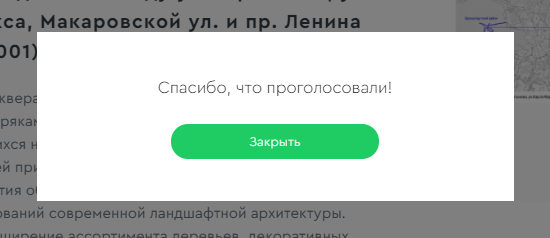 Б. Через портал Госуслуги. Чтобы зарегистрироваться с помощью портала Госуслуги в новом открывшемся окне заполняем поля «Телефон, почта или СНИЛС» и «пароль» (как при регистрации на портале Госуслуги)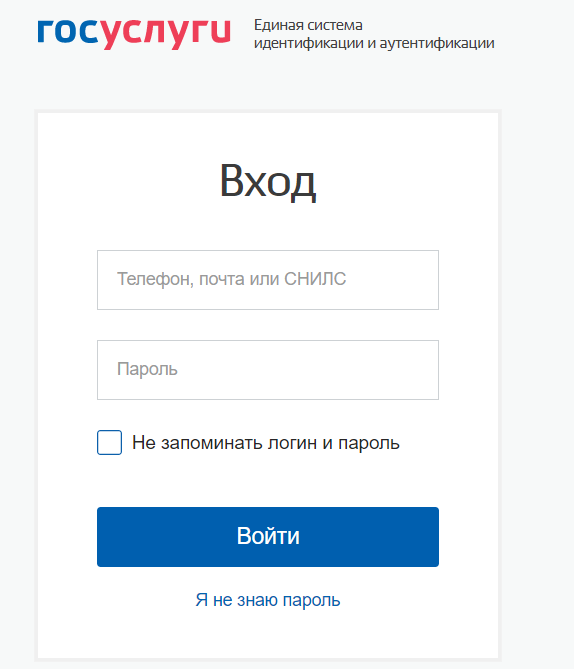 Разрешаем получить с портала Госуслуги запрашиваемые данные нажав кнопку «Предоставить»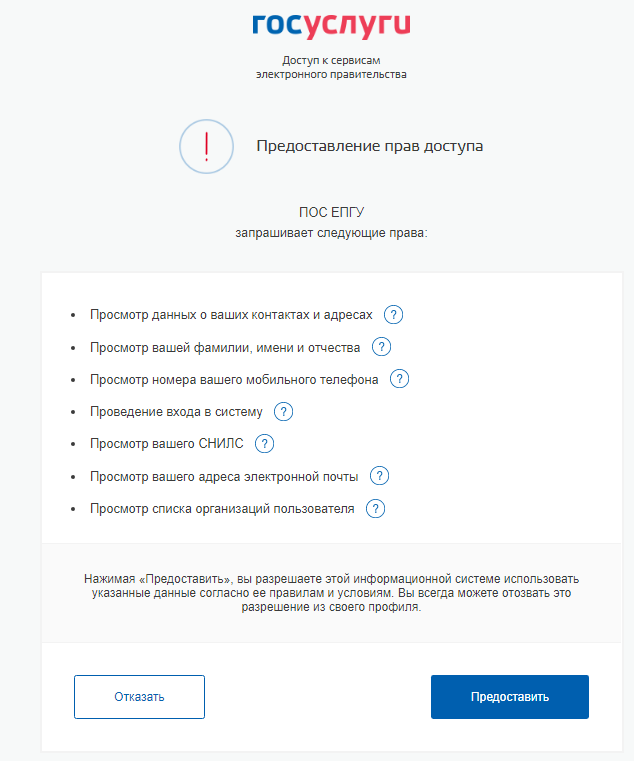 После регистрации или через портал Госуслуги появится окно об успешном голосованииГолосование через платформу ПОСЗаходим на сайт pos.gosuslugi.ru/lkp нажимаем «Войти».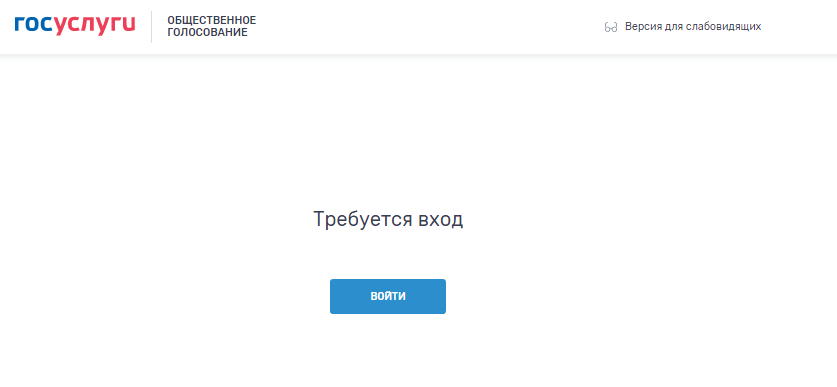 Разрешаем получить с портала Госуслуги запрашиваемые данные нажав кнопку «Предоставить».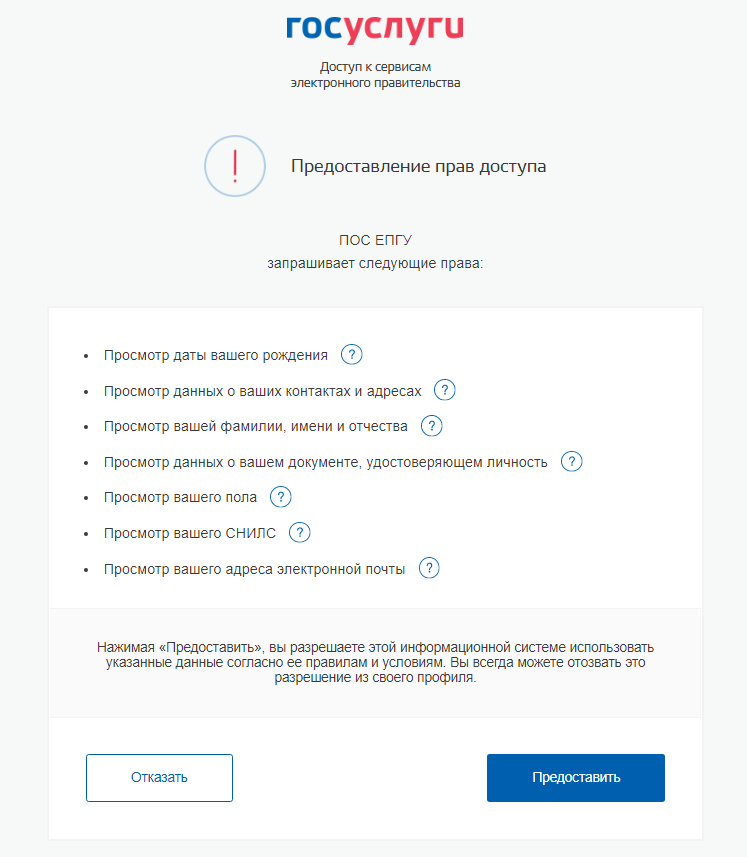 Прокручиваем страницу вниз и видим раздел Благоустройство, нажимаем на название голосования./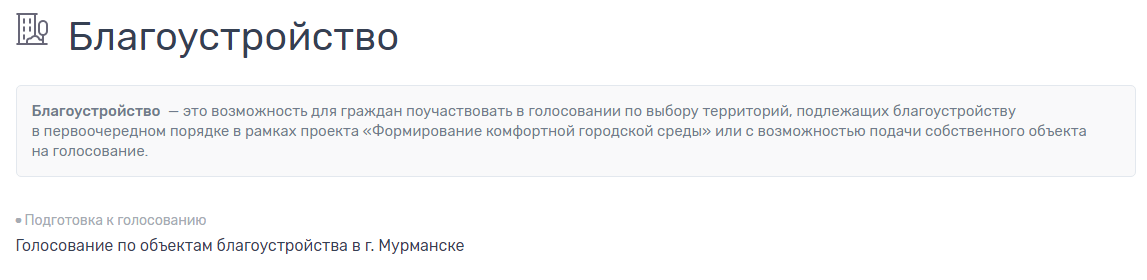 На странице голосования доступна информация о названии голосования, правилах голосования по благоустройству, периоде голосования, описании, количестве доступных голосов, а также список объектов благоустройства. При нажатии на название объекта, будет выполнен переход на страницу с описанием объекта.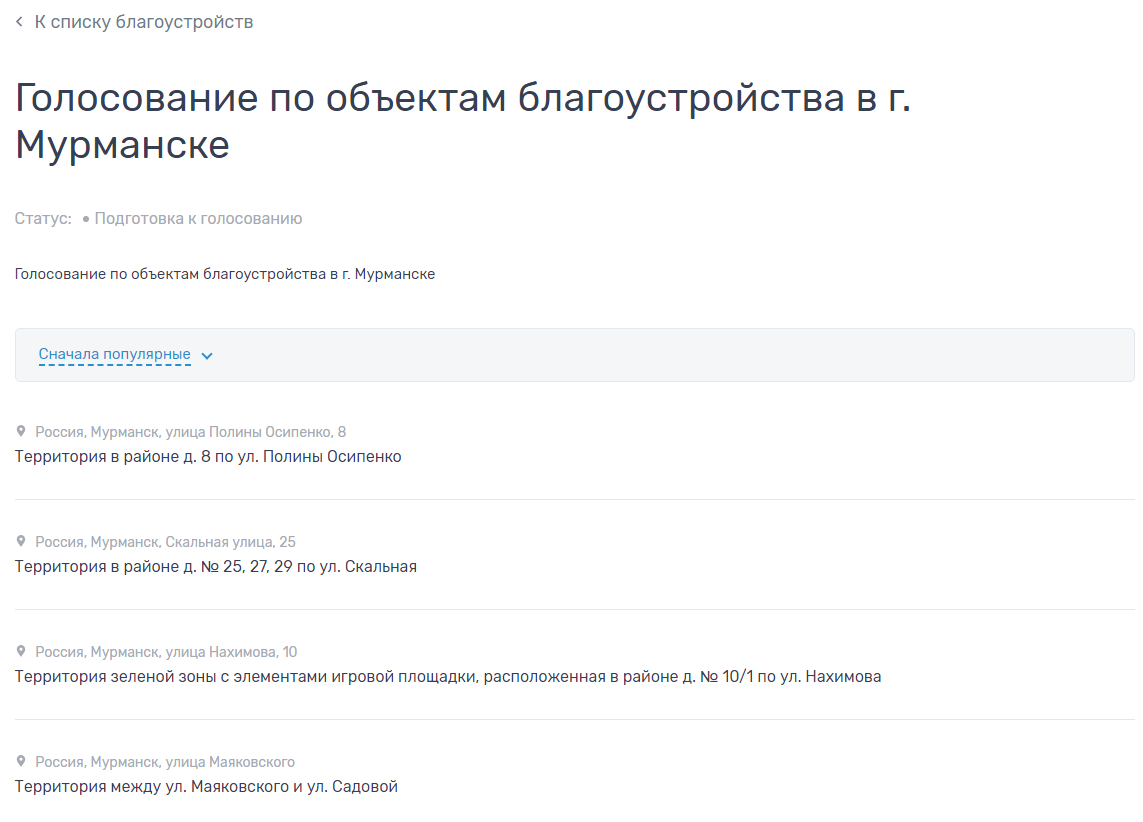 На странице объекта можно ознакомиться с информацией об объекте и проголосовать, нажав на соответствующий значок.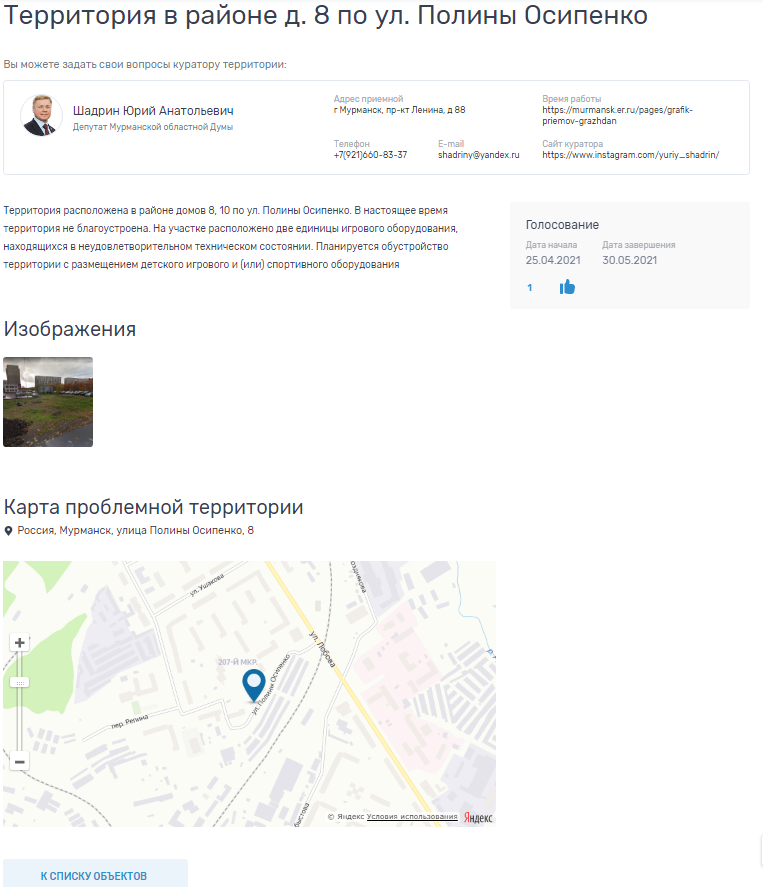 После завершения голосования, можно будет ознакомиться с победившими объектами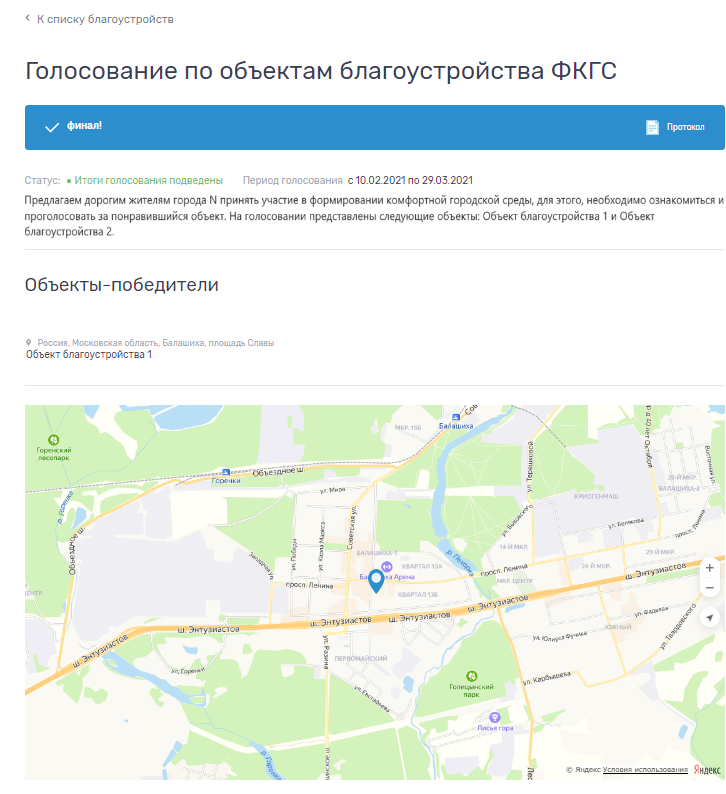 